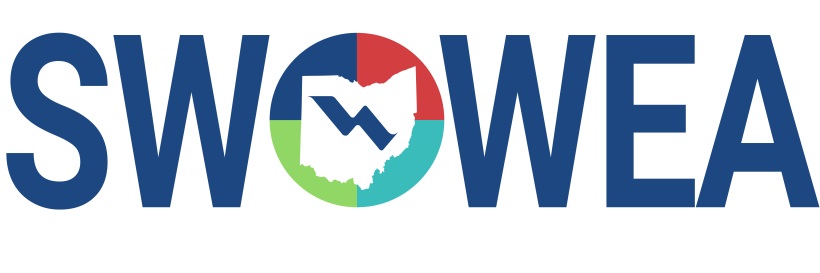 Presents theSWOWEA August Nearly Free SeminarAugust 12, 2020hosted bySWOWEA PLANT OPERATIONS COMMITTEEPRESENTATIONS        9:00 – 10:00 AM     Chemical Applications to Control Struvite & Vivianite                                                   10:00 – 10:30 AM                        OEPA Sewage Sludge Update     CONTACT HOURS1.5 Contact Hours Available.Pre-Register Online by 08/07/2020 at www.ohiowea.orgRegistrations will only be accepted online, the digital format will not allow for same day registration. Class size may be limited, pre-registration guarantees your seat. Also you will need to register with Go To Meeting as well as OWEA, a link will be sent after your registration has been processed. Questions? Please contact Bryan McNutt at (937) 478-7723 or bryanm@cityofmiddletown.org